ПОЯСНЮВАЛЬНА ЗАПИСКА№ ПЗН-65260 від 26.04.2024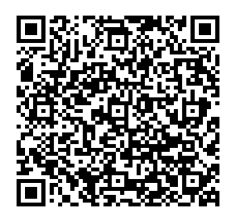 до проєкту рішення Київської міської ради:Про передачу ТОВАРИСТВУ З ОБМЕЖЕНОЮ ВІДПОВІДАЛЬНІСТЮ «ОБОЛОНЬ ПРОПАН БУТАН»  земельної ділянки в оренду  для  експлуатації об'єктів дорожнього сервісу на вул. Богатирській, 13, 13Ж в Оболонському районі міста КиєваЮридична особа:Відомості про земельну ділянку (кадастровий № 8000000000:78:034:0044).3. Обґрунтування прийняття рішення.На замовлення зацікавленої особи землевпорядною організацією розроблено проєкт землеустрою щодо відведення земельної ділянки.Відповідно до Земельного кодексу України та Порядку набуття прав на землю із земель комунальної власності у місті Києві, затвердженого рішенням Київської міської ради 
від 20.04.2017 № 241/2463, Департаментом земельних ресурсів виконавчого органу Київської міської ради (Київської міської державної адміністрації) розроблено проєкт рішення Київської міської ради.4. Мета прийняття рішення.Метою прийняття рішення є забезпечення реалізації встановленого Земельним кодексом України права особи на оформлення права користування на землю.5. Особливі характеристики ділянки.Стан нормативно-правової бази у даній сфері правового регулювання.Загальні засади та порядок передачі земельних ділянок у власність чи користування зацікавленим особам визначено Земельним кодексом України та Порядком набуття прав на землю із земель комунальної власності у місті Києві, затвердженим рішенням Київської міської ради від 20.04.2017 № 241/2463.Проєкт рішення не містить інформацію з обмеженим доступом у розумінні статті 6 Закону України «Про доступ до публічної інформації».Проєкт рішення не стосується прав і соціальної захищеності осіб з інвалідністю та не матиме впливу на життєдіяльність цієї категорії.Фінансово-економічне обґрунтування.Реалізація рішення не потребує додаткових витрат міського бюджету.Відповідно до Податкового кодексу України, Закону України «Про оренду землі» та рішення Київської міської ради 14 грудня 2023 року № 7531/7572 «Про бюджет міста Києва на 2024 рік» орієнтовний розмір річної орендної плати складатиме: 1 926 219 грн 14  коп.                        (12 %).Прогноз соціально-економічних та інших наслідків прийняття рішення.Наслідками прийняття розробленого проєкту рішення стане реалізація зацікавленою особою своїх прав щодо  користування земельною ділянкою.Доповідач: директор Департаменту земельних ресурсів Валентина ПЕЛИХ. Назва	ТОВАРИСТВО З ОБМЕЖЕНОЮ ВІДПОВІДАЛЬНІСТЮ «ОБОЛОНЬ ПРОПАН БУТАН» Перелік засновників (учасників) юридичної особи*СИНЯВСЬКИЙ ГЛІБ ЄВГЕНОВИЧУкраїна, 01014, місто Київ, вул. Звіринецька Кінцевий бенефіціарний   власник (контролер)*СИНЯВСЬКИЙ ГЛІБ ЄВГЕНОВИЧ                                     Україна, 01014, місто Київ, вул. ЗвіринецькаРеєстраційний номер:від 25.03.2024 № 615813951 Місце розташування (адреса)м. Київ, р-н Оболонський, вул. Богатирська, 13, 13Ж Площа0,4378 га Вид та термін користуванняправо в процесі оформлення (оренда на 10 років) Категорія земельземлі промисловості, транспорту, електронних комунікацій, енергетики, оборони та іншого призначення Цільове призначення12.11 для розміщення та експлуатації об'єктів дорожнього сервісу (для експлуатації об'єктів дорожнього сервісу) Нормативна грошова оцінка 
 (за попереднім розрахунком*)  16 051 82 грн 18 коп. *Наведені розрахунки нормативної грошової оцінки не є остаточними і будуть уточнені   відповідно до вимог чинного законодавства при оформленні права на земельну ділянку. *Наведені розрахунки нормативної грошової оцінки не є остаточними і будуть уточнені   відповідно до вимог чинного законодавства при оформленні права на земельну ділянку. Наявність будівель і споруд   на ділянці:Земельна ділянка забудована будівлею АЗС № 33 (літ. А) загальною площею 57,4 кв.м (реєстраційний номер об’єкта нерухомого майна: 2761178380000) та будівлею операторської АГЗП загальною площею 2,8 кв.м (реєстраційний номер об’єкта нерухомого майна: 2255229280000), які належать ТОВ «ОБОЛОНЬ ПРОПАН БУТАН» на праві власності (право власності на об’єкти зареєстровано в Державному реєстрі речових прав на нерухоме майно 06.07.2023 та 17.03.2021, номери відомостей про речове право 50899605 та 41068176 відповідно). Також на земельній ділянці розміщується господарська споруда для зберігання інвентарю товариства. Наявність ДПТ:Детальний план території відсутній. Функціональне призначення   згідно з Генпланом:Відповідно до Генерального плану міста Києва та проекту його приміської зони на період до 2020 року затвердженого рішенням Київської міської ради                                           від 28.03.2002 № 370/1804, земельна ділянка за функціональним призначенням належить до комунально-складської території (витяг з містобудівного кадастру наданий листом Департаменту містобудування та архітектури виконавчого органу Київської міської ради (Київської міської державної адміністрації) від 13.03.2024                                  № 055-2490) ( далі- Лист).Крім того, відповідно до вищевказаного Листа заявлена ініціатива відповідає містобудівній документації Правовий режим:Земельна ділянка належить до земель комунальної власності територіальної громади міста Києва. Розташування в зеленій зоні:Земельна ділянка не входить до зеленої зони.Інші особливості:Підпунктом 3.9 пункту 3 проєкту рішення запропоновано з урахуванням існуючої судової практики (постанови Верховного Cуду від 18.06.2020 у справі  № 925/449/19, від 27.01.2021 у справі № 630/269/16, від 10.02.2021 у справі               № 200/8930/18) зобов’язати землекористувача сплатити безпідставно збережені кошти за користування земельною ділянкою без правовстановлюючих документів на підставі статті 1212 Цивільного кодексу України згідно з розрахунком Департаменту земельних ресурсів виконавчого органу Київської міської ради (Київської міської державної адміністрації).Зазначаємо, що Департамент земельних ресурсів не може перебирати на себе повноваження Київської міської ради та приймати рішення про надання або відмову в наданні в оренду земельної ділянки, оскільки відповідно до пункту 34 частини першої статті 26 Закону України «Про місцеве самоврядування в Україні» та статей 9, 122 Земельного кодексу України такі питання вирішуються виключно на пленарних засіданнях сільської, селищної, міської ради.Зазначене підтверджується, зокрема, рішеннями Верховного Суду від 28.04.2021 у справі № 826/8857/16, від 17.04.2018 у справі № 826/8107/16, від 16.09.2021 у справі № 826/8847/16. Зважаючи на вказане, цей проєкт рішення направляється для подальшого розгляду Київською міською радою відповідно до її РегламентуДиректор Департаменту земельних ресурсівВалентина ПЕЛИХ